ПИСАНА ПРИПРЕМА ЗА 13. и 14.  ЧАС Изглед таблеШкола:  ОШ „Петар Лековић“ Пожега Школа:  ОШ „Петар Лековић“ Пожега Наставни предмет: Техника и технологијаДатум реализације: 12. – 18. 10. 2020.Разред: VIIIРеализатор: Наталија ДиковићНаставна тема: Техничка и дигитална писменостНаставна тема: Техничка и дигитална писменостНаставна јединица: Основне компоненте ИКТ уређајаТип часа: вежба Тип часа: вежба Тип часа: вежба Циљ часа: Разликовање основних делова рачунара  и других ИКТ уређаја који се користе у савременом начину животаЦиљ часа: Разликовање основних делова рачунара  и других ИКТ уређаја који се користе у савременом начину животаЦиљ часа: Разликовање основних делова рачунара  и других ИКТ уређаја који се користе у савременом начину живота Кључне речи: процесор, биос, чип, меморија, слотови, портови, конектори, магистрала, мобилни телефони, лап топови, уређаји за навигацију итд. Кључне речи: процесор, биос, чип, меморија, слотови, портови, конектори, магистрала, мобилни телефони, лап топови, уређаји за навигацију итд. Кључне речи: процесор, биос, чип, меморија, слотови, портови, конектори, магистрала, мобилни телефони, лап топови, уређаји за навигацију итд.Операционализација исхода набраја и објашњава намену различитих ИКТ уређајанабраја и објашњава намену основних делова рачунараПрактично показује где се налазе основни делови унутар кућиштапрепознаје разлику у квалитету одређених ИКТ уређаја, према карактристикамакласификује компоненте ИКТ уређаја према намениОперационализација исхода набраја и објашњава намену различитих ИКТ уређајанабраја и објашњава намену основних делова рачунараПрактично показује где се налазе основни делови унутар кућиштапрепознаје разлику у квалитету одређених ИКТ уређаја, према карактристикамакласификује компоненте ИКТ уређаја према намениОперационализација исхода набраја и објашњава намену различитих ИКТ уређајанабраја и објашњава намену основних делова рачунараПрактично показује где се налазе основни делови унутар кућиштапрепознаје разлику у квалитету одређених ИКТ уређаја, према карактристикамакласификује компоненте ИКТ уређаја према намениОблици наставног радаФронтални и индивидуалниФронтални и индивидуалниНаставне методевербално-текстуална метода, илустративно-демонстративна метода, учење путем истарживањавербално-текстуална метода, илустративно-демонстративна метода, учење путем истарживањаНаставна и помоћна наставна средствамултимедијална презентација, материјали на мудлумултимедијална презентација, материјали на мудлуНаставни објекатДигитална учионицаДигитална учионицаКорелацијаИР (Дигитални и паметни дигитални уређај)ИР (Дигитални и паметни дигитални уређај)Литературауџбеник и радна свеска за 8. Разред издавачке куће МИГ Дакта, 2017., интернетуџбеник и радна свеска за 8. Разред издавачке куће МИГ Дакта, 2017., интернетМеђупредметне компетенцијеДигитална, Компетенција за очување здравља Дигитална, Компетенција за очување здравља Планиране активности ученика- пажљиво прате излагање наставника- активно учествују у дискусијама и предвиђеним активностима- повезују ранија знања и искуства са новим знањима- упоређују начин живота људи кроз историју са коришћења ИКТ уређаја- практично се упознавају са деловима рачунара гледајући и матичну плочу (вађење и поновно повезивање делова)- усвајају нова знања- користе доступне изворе знања за проналажење потребних информација- описују значај примене ИКТ уређаја- показују поштовање према друговима и њиховим одговорима- попуњавају радне свеске и раде предвиђене вежбе на платформи за учење за време онлајн наставе а уколико имају телефоне могу и на часу.- пажљиво прате излагање наставника- активно учествују у дискусијама и предвиђеним активностима- повезују ранија знања и искуства са новим знањима- упоређују начин живота људи кроз историју са коришћења ИКТ уређаја- практично се упознавају са деловима рачунара гледајући и матичну плочу (вађење и поновно повезивање делова)- усвајају нова знања- користе доступне изворе знања за проналажење потребних информација- описују значај примене ИКТ уређаја- показују поштовање према друговима и њиховим одговорима- попуњавају радне свеске и раде предвиђене вежбе на платформи за учење за време онлајн наставе а уколико имају телефоне могу и на часу.Планиране активности наставника- кроз разговор процењује шта и колико ученици  знају ИКТ уређајма- користећи припремљене материјале, кроз разговор и навођење ученика да дођу до решења, набраја и објашњава намену и начин функционисања најважнијих делова ИКТ уређаја (процесора, меморије, хард диска, магистрала, картица итд.)- подстиче ученике да активно учествују у разговору и повезују ранија знања и искуства са новим- подстиче ученике да изнесу своје ставове о предностима и недостацима живота људи у прошлости и данас, са аспекта примене ових уређаја - позива ученике да се активно укључе у дискусију и коментаришу излагање других ученика- инсистира на међусобном уважавању и позитивној критици- упућује ученике на различите сајтове на којима могу стећи додатна знања- најважније појмове записује на табли- са ученицима изводи закључке о правилном коришћењу ИКТ уређаја истичући бригу о здрављу и безбедности- прати и вреднује рад и понашање ученика онлајн настава- задаје ученицима задатак да попуне радне свеске – структура рачунара- задаје вежбу да ученици користећи доступне изворе знања пронађу и на линоит поставе један појам повезан са ИКТ уређајима и опишу његове карактеристике- упућије их да на мудлу упрочитају „Обавезну лекцију“  где паралелно са упознавањем новог градива могу да провере колико су запамтили - кроз разговор процењује шта и колико ученици  знају ИКТ уређајма- користећи припремљене материјале, кроз разговор и навођење ученика да дођу до решења, набраја и објашњава намену и начин функционисања најважнијих делова ИКТ уређаја (процесора, меморије, хард диска, магистрала, картица итд.)- подстиче ученике да активно учествују у разговору и повезују ранија знања и искуства са новим- подстиче ученике да изнесу своје ставове о предностима и недостацима живота људи у прошлости и данас, са аспекта примене ових уређаја - позива ученике да се активно укључе у дискусију и коментаришу излагање других ученика- инсистира на међусобном уважавању и позитивној критици- упућује ученике на различите сајтове на којима могу стећи додатна знања- најважније појмове записује на табли- са ученицима изводи закључке о правилном коришћењу ИКТ уређаја истичући бригу о здрављу и безбедности- прати и вреднује рад и понашање ученика онлајн настава- задаје ученицима задатак да попуне радне свеске – структура рачунара- задаје вежбу да ученици користећи доступне изворе знања пронађу и на линоит поставе један појам повезан са ИКТ уређајима и опишу његове карактеристике- упућије их да на мудлу упрочитају „Обавезну лекцију“  где паралелно са упознавањем новог градива могу да провере колико су запамтили Провера остварености исходапосматрање ангажованости, самосталности и кооперативностипродукти ученичких активностиусмени одговориелектронски тестпосматрање ангажованости, самосталности и кооперативностипродукти ученичких активностиусмени одговориелектронски тестНапомене, запажањаОсновне компоненте ИКТ уређајаОсновне компоненте ИКТ уређајаХардвер - опремаСофтвер - програмиРачунарЛаптопТаблетМобилни телефон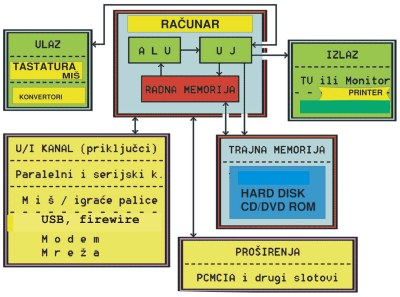 